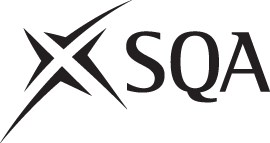 QUALIFICATIONS SUPPORT TEAM for the HN SCIENCE Portfolio of Awards Minutes of meeting held at 10am on 17 May 2024 on MS teamsPresent:  Christine Hutcheson (Edinburgh College), Conor Larkin (Glasgow Clyde College), Doug Fraser – Chair (North East Scotland College), Iain Cameron (External Verifier), Jane Manson (Inverness College), Jonathan Gillies (SQA), Julia Wright (Dundee and Angus College), Laura Gibson (SQA), Marcelle McIlroy (Glasgow Kelvin College), Sandra Dickson (Glasgow Kelvin College), Sandra Spence (West College Scotland)Welcome and apologies Jonathan welcomed all QST members to the meeting. Apologies were received from Joan Purdie, Joe Burman, Samantha Bright and Susan Bunton.Actions from last meetingAll actions were confirmed as being completed.Subject Guidance 2023/24QST members discussed the subject guidance for 2023-24. The overall feedback was that the subject guidance is working well. QST members highlighted that long-term legacy issues remain challenging.QST members noted that universities changing conditional offers to unconditional offers before the end of the session has had a significant negative impact.Jonathan advised the subject guidance will remain in place for session 2024-25.Recognition of Prior LearningJonathan raised awareness of SQA’s Recognition of Prior Learning (RPL) Policy. SQA's policy is to recognise prior learning as a method of assessing whether a learner's experience and achievements meet the evidence requirements (ie the standard) of an SQA Unit or Units and which may or may not have been developed through a course of learning.SQA's Recognition of Prior Learning Policy can be accessed via the link below:https://www.sqa.org.uk/sqa/67029.htmlArtificial IntelligenceQST members raised ongoing concerns with the use of AI and queried if there were any further updates from SQA. Jonathan advised that there are no new updates from SQA on the use of AI but will keep all QST members informed on any new developments. Jonathan advised there is a dedicated email address for anyone who wants to provide feedback or information on their use or engagement with AI:AI@sqa.org.uk​AOBJonathan advised that the next meeting of the HN science QST would be arranged for August/September 2024. ACTION GRID Action Date completed Laura to send QST members an online poll to ascertain the best date for the next meeting of the HN Science QST